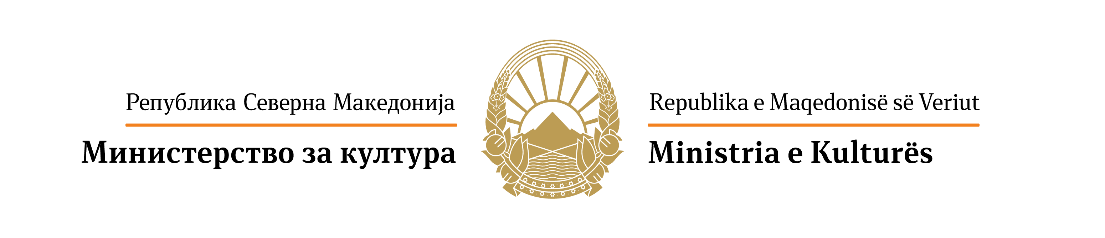 Г О Д И Ш Е Н  К О Н К У Р Сза финансирање проекти од национален интерес во културата од областа на драмската дејностза 2020 годинаПРИЈАВА ЗА ДРАМСКА ДЕЈНОСТI. КАТЕГОРИИМинистерството за култура на Конкурсот за финансирање проекти од национален интерес во културата од областа на драмската дејност за 2020 година ќе поддржи проекти кои се во функција на развој, афирмација и промоција на културата во Република Северна Македонија во следниве категории и поткатегории:Забелешка: Можно е конкурирање со сложени проекти кои опфаќаат активности од една или повеќе од горенаведените поткатегории. Во пријавата постои можност да се наведат повеќе поткатегории.На ист корисник може да му се одобрат најмногу 2 (два) проекта. (Ограничувањата за бројот на одобрените проекти од областа не важат за локалните установи).Максималниот износ на учество на Министерството за култура е менлив за секоја категорија и поткатегорија, и тоа:- Театарска продукција (1.1.; 1.3.) – до 900.000,00 денари- Аматерска претстава – до 200.000,00 денари- Репризни претстави – до 70.000,00 денари-Истражувачки проекти, конференции, едукативни програми, семинари, работилници и збирки –до 500.000,00 денари- Резиденцијални престои во Република Северна Македонија – до 200.000,00 денари- Подготовка и издавање на книги и публикации од драмската дејност (од истражувачки, теориски и критички карактер, монографии, збирки, колекции, нотни записи/партитури и слично) - до 350.000,00 денари- Културно–уметнички манифестации и фестивали над 10-то издание  - до 5.000.000,00 денари- Културно–уметнички манифестации и фестивали од 5-то до 10-то издание – до 3.000.000,00 денари- Културно–уметнички манифестации и фестивали до 5-то издание – до 2.000.000,00 денариII. ПРИОРИТЕТИМинистерството за култура ќе поддржи проекти од областа на драмската дејност имајќи ги предвид следниве приоритети:ОПШТИ ПРИОРИТЕТИКвалитетни проекти кои вклучуваат дела од домашни и од странски драмски автори реализирани со учество на домашни изведувачи.Проекти кои во изминатиот период покажале професионален и квалитетен програмски континуитет.Проекти со кои во 2020 година се одбележуваат значајни јубилеи и датуми на домашни и на странски драмски автори и уметници.Проекти кои подразбираат реципроцитет со соодветни институции/установи или со други партнери во странство со што би се овозможило презентирање на значајни автори од меѓународната сцена кај нас, како и презентација во странство на оние автори што ја профилираат современата македонска сцена.Проекти кои поттикнуваат учество на млади драмски уметници од Република Северна Македонија.Проекти кои иницираат зголемена партиципација на јавноста – интерактивност, активна публика. Проекти наменети за лица со посебни потреби или за лица од социјално ранливи категории и сл.ПОСЕБНИ ПРИОРИТЕТИПоставување на нови драмски текстови од домашни автори.Театарски проекти кои поддржуваат соработка меѓу домашни автори (драматург, режисер, кореограф, костимограф, сценограф и сл.). Поставување и изведба на квалитетни дела од светската драматургија - предност ќе имаат дела кои досега не се поставени на нашите сцени.Проекти кои овозможуваат афирмација и промоција на нова (премиерни изведби) и на постојна домашна театарска продукција на територијата на РСМ.Копродукциски проекти финансиски поддржани од локалната самоуправа, домашни или меѓународни партнери, фондови, фондации или преку други извори на кофинансирање.Поддршка на драмскиот аматеризам на територии во РСМ во кои не постои професионална драмска дејност.Истражувачки проекти со апликативна вредност кои прават пресек на одредени појави и тенденции и имаат историски, проблемски, тематски, стилски или тековни толкувања на модерната и на современата македонска и светска драмска уметност.Тематски едукативни работилници/семинари/проекти за развој и афирмација на драмската уметност.Проекти кои стимулираат создавање на нова литература (од истражувачки, теориски, критички карактер) во драмската дејност.Интернационални/меѓународни манифестации и фестивали кои придонесуваат за афирмација на соодветен жанр, форма или израз во драмската дејност.Национални манифестации и фестивали кои придонесуваат за афирмација на домашното драмско творештво.III. ОЦЕНА, КРИТЕРИУМИ И МЕРИЛАОцената на проектите ќе се врши од страна на стручна комисија во согласност со приоритетите, убедливоста (аргументираноста) на пријавата, издржаната конципираност на пријавата и оцената на квалитетот на проектот. Комисијата ќе ги оценува поднесените проекти во согласност со следниве квалитативни критериуми:усогласеноста на проектот со националниот интерес во културата и приоритетите на Конкурсот - 25 бодови ;квалитетот и иновативноста на содржината на проектот - 10 бодови;степенот на влијание на проектот врз квалитетот на културниот живот на заедницата - 10 бодови;постоењето на потребни професионални капацитети и ресурси за реализација на проектот - 10 бодови.IV. ЗАДОЛЖИТЕЛНИ ДОКУМЕНТИПополнетата пријава се доставува заедно со задолжителните документи/материјали наведени подолу во пријавата во точка 15. Прилози.Се печати и се поднесува само пријавата без претходниот дел со услови на Конкурсот и без делот за помош при пополнување на крајот на пријавата.Финансиски план на проектотПомош (овој дел е само за помош при составувањето на пријавата и не е дел од пријавата, да не се печати и да не се доставува до Министерството)6.2. Време и времетраењеДоколку сѐ уште нема точен датум или се повеќе настани, се впишуваат планираните месеци на реализација, на пример, „од септември до декември 2020“, без денови на времетраење. 7.1. АвториНа пример: режисер, драматург, сценограф, костимограф, музика и сл. на театарска или радиодрама; уредник(ци), автор(и) на текстови и сл. за печатени или електронски публикации во драмска дејност; програмски уредник на едукативна програма или манифестација итн.7.2. СоработнициНа пример: дел од технички персонал во театарска претстава; поканети селектори или коуредници на програма (едукативна програма, фестивал/манифестација, конференција) во драмска дејност; снимател (студио) за радиодрама; коуредник, лектор на публикација итн.8.1. Цел(и)Што е тоа што сака да го постигне проектот во планираниот временски период? Кон што ќе придонесе? Кој проблем, која тема ќе ја третира? 8.2. РезултатиКвантитативни резултати, како: број на продукти, број на учесници во проект, број на очекувана/проектирана публика, очекувани гостувања, број на медиумски содржини итн. (препорачано е да се проектираат реалистично и остварливо, често се формулираат со „најмалку“ - на пр.: „најмалку 250 лица во публика“) и квалитативни резултати (поважни се од квантитативните, се очекува да се наведат најмалку 3, се формулираат со афирмативни глаголи кои сугерираат некое квалитативно подобрување на ситуацијата, на пример: „подобрен/а/о/и“, „зголемен/а/о/“, „унапреден/а/о/и“, „развиен/а/о/и“, „промовиран/а/о/и“ итн. - на пр.: „зголемена информираност на публиката за...“). 9. Опис на проектотНа ова место да се даде резиме на проектот – програмски концепт, фазите на реализација, целната група, планирани активности, учесници во програмата (број и имиња за дефинирани  учесници или профил за планираниучесници). Доколку проектот е со повторлив карактер (се одржува годишно, на пример театарски фестивал), во опис на проектот се дава програмски концепт, кратка историја на настанот со осврт на претходните изданија и релевантни учесници, години на одржување на проектот, ефекти/резултати од претходните изданија и нацрт-програма за годината за која се поднесува апликацијата.Онаму каде што е применливо, се даваат информации за поврзаноста на настанот со соодветна мрежа на меѓународни субјекти (фестивали, асоцијации), рејтинг на доделените награди и сл.За издаваштво, обезбедете и технички податоци, како: број на страници/табаци, формат, тираж, квалитет на хартија и сл. За подетални насоки, погледнете го делот за помош во пријавата за издавачка дејност.11.1. План на активностиСе наведуваат фазите на реализација, подготовките и планираните активности.12.1. Буџет на проектотДоколку се работи за сложен проект со повеќе активности, на пример, 3 концерти и издание на аудиозапис, да се прикаже детално разработен буџет за секоја посебна активност по план на активности. За серијата концерти, спецификација на трошоци за секој концерт посебно и за изданието на аудиозапис спецификација на трошоци поврзани со продукција на изданието. Доколку Министерството за култура одлучи делумно да го поддржи проектот, ваквиот приказ на трошоци ќе му овозможи да селектира кои од споменатите активности ќе ги поддржи и покрие нивните трошоци.14. Обезбедени средства од други извориПокрај средствата од други извори и сопствените средства, проектите кои добиваат средства од комерцијални активности на предложениот проект, како, на пример, од продажба на публикации или влезници, потребно е да го планираат и тој извор тука. 15. ПрилозиПотпишана изјава со која се потврдува согласност за учество е документ со кој се потврдува интересот на учесникот (автор или соработник) во проектот да биде вклучен во неговата реализација. Доколку проектот влезе во реализација, оваа изјава ќе биде земената со договор за соработка со точно утврдени права и обврски меѓу носителот и учесникот на проектот.Портфолиото треба да содржи опис на учесникот на Конкурсот, време на активно дејствување, краток опис на реализирани и тековни проекти релевантни за пријавата (реализирани театарски продукции (категорија 1), референтна листа на печатени или е-изданија (4), програмски концепт и краток осврт на веќе реализирани изданија на театарска манифестација/фестивал (6)).1.Театарска продукција1.1.Театарски продукции и копродукции на локални театри и на професионални независни театарски друштва, здруженија и групи1.2.Театарски продукции и копродукции на непрофесионални/аматерски драмски друштва и групи 1.3.Гостување на нови современи театарски продукции на сцените во Република Северна Македонија 1.4.Репризни претстави од финансирани проекти од претходни години2.Истражувачки проекти, конференции, едукативни проекти и работилници2.1.Реализација на истражувачки проекти2.2.Организација и реализација на конференции, симпозиуми 2.3.Организација и реализација на едукативни и/или стручни програми3.Резиденцијални престои во Република Македонија3.1.Организација и реализација на програми на резиденцијални престои за драмски автори и уметници во Република Македонија4.Публикации4.1.Подготовка и издавање на публикации од драмската дејност (од истражувачки, теориски и критички карактер, монографии, списанија, збирки и слично)5.Театарски манифестации и фестивали5.1.Подготовка и реализација на театарски манифестации и фестивалиРЕПУБЛИКА СЕВЕРНА МАКЕДОНИЈАМИНИСТЕРСТВО ЗА КУЛТУРАРЕПУБЛИКА СЕВЕРНА МАКЕДОНИЈАМИНИСТЕРСТВО ЗА КУЛТУРАРЕПУБЛИКА СЕВЕРНА МАКЕДОНИЈАМИНИСТЕРСТВО ЗА КУЛТУРАРЕПУБЛИКА СЕВЕРНА МАКЕДОНИЈАМИНИСТЕРСТВО ЗА КУЛТУРАРЕПУБЛИКА СЕВЕРНА МАКЕДОНИЈАМИНИСТЕРСТВО ЗА КУЛТУРАРЕПУБЛИКА СЕВЕРНА МАКЕДОНИЈАМИНИСТЕРСТВО ЗА КУЛТУРАРЕПУБЛИКА СЕВЕРНА МАКЕДОНИЈАМИНИСТЕРСТВО ЗА КУЛТУРАРЕПУБЛИКА СЕВЕРНА МАКЕДОНИЈАМИНИСТЕРСТВО ЗА КУЛТУРАПРИЈАВА за проект од драмската дејност за 2020 годинаПРИЈАВА за проект од драмската дејност за 2020 годинаПРИЈАВА за проект од драмската дејност за 2020 годинаПРИЈАВА за проект од драмската дејност за 2020 годинаПРИЈАВА за проект од драмската дејност за 2020 годинаПРИЈАВА за проект од драмската дејност за 2020 годинаПРИЈАВА за проект од драмската дејност за 2020 годинаПРИЈАВА за проект од драмската дејност за 2020 година1. Учесник на Конкурсот1. Учесник на Конкурсот1. Учесник на Конкурсот1. Учесник на Конкурсот1. Учесник на Конкурсот1. Учесник на Конкурсот1. Учесник на Конкурсот1. Учесник на КонкурсотИме и презиме или назив на правното лице и краток назив или акроним: Име и презиме или назив на правното лице и краток назив или акроним: Име и презиме или назив на правното лице и краток назив или акроним: Име и презиме или назив на правното лице и краток назив или акроним: Име и презиме или назив на правното лице и краток назив или акроним: Име и презиме или назив на правното лице и краток назив или акроним: Име и презиме или назив на правното лице и краток назив или акроним: Име и презиме или назив на правното лице и краток назив или акроним:  физичко лице /  правно лице физичко лице /  правно лице физичко лице /  правно лице физичко лице /  правно лице физичко лице /  правно лице физичко лице /  правно лице физичко лице /  правно лице физичко лице /  правно лицеВид на правно лице:      Вид на правно лице:      Вид на правно лице:      Вид на правно лице:      Вид на правно лице:      Вид на правно лице:      Вид на правно лице:      Вид на правно лице:      Адреса:      Адреса:      Адреса:      Адреса:      Адреса:      Адреса:      Адреса:      Адреса:      Телефон:      Телефон:      Телефон:      Телефон:      Телефон:      Телефон:      Телефон:      Телефон:      Е-адреса:      Е-адреса:      Е-адреса:      Е-адреса:      Е-адреса:      Е-адреса:      Е-адреса:      Е-адреса:      Веб-страница:      Веб-страница:      Веб-страница:      Веб-страница:      Веб-страница:      Веб-страница:      Веб-страница:      Веб-страница:      Име и презиме на лицето за контакт (за правно лице):      Име и презиме на лицето за контакт (за правно лице):      Име и презиме на лицето за контакт (за правно лице):      Име и презиме на лицето за контакт (за правно лице):      Име и презиме на лицето за контакт (за правно лице):      Име и презиме на лицето за контакт (за правно лице):      Име и презиме на лицето за контакт (за правно лице):      Име и презиме на лицето за контакт (за правно лице):      2. Наслов на проектот (Доколку насловот е сложен, да се додаде и краток наслов или акроним и во понатамошниот текст да се користи кратката верзија)2. Наслов на проектот (Доколку насловот е сложен, да се додаде и краток наслов или акроним и во понатамошниот текст да се користи кратката верзија)2. Наслов на проектот (Доколку насловот е сложен, да се додаде и краток наслов или акроним и во понатамошниот текст да се користи кратката верзија)2. Наслов на проектот (Доколку насловот е сложен, да се додаде и краток наслов или акроним и во понатамошниот текст да се користи кратката верзија)2. Наслов на проектот (Доколку насловот е сложен, да се додаде и краток наслов или акроним и во понатамошниот текст да се користи кратката верзија)2. Наслов на проектот (Доколку насловот е сложен, да се додаде и краток наслов или акроним и во понатамошниот текст да се користи кратката верзија)2. Наслов на проектот (Доколку насловот е сложен, да се додаде и краток наслов или акроним и во понатамошниот текст да се користи кратката верзија)2. Наслов на проектот (Доколку насловот е сложен, да се додаде и краток наслов или акроним и во понатамошниот текст да се користи кратката верзија)3.1. Вкупен буџет на проектот (исто како во 10.2.)3.1. Вкупен буџет на проектот (исто како во 10.2.)3.2. Побарано од Министерството( во денари, ист износ како во 11.)3.2. Побарано од Министерството( во денари, ист износ како во 11.)4. Дејностдрамска дејностдрамска дејностдрамска дејностдрамска дејностдрамска дејностдрамска дејностдрамска дејност5.1. Категорија5.2. Поткатегорија()5.2. Поткатегорија()Ако e проектот сложен, со активности во повеќе (пот)категории, набројте ги сите тука (двоцифрените шифри како во листата на поткатегории во Конкурсот, одвоени со коса црта / , на пример: 1.3. / 5.1. / 6.1.)      Ако e проектот сложен, со активности во повеќе (пот)категории, набројте ги сите тука (двоцифрените шифри како во листата на поткатегории во Конкурсот, одвоени со коса црта / , на пример: 1.3. / 5.1. / 6.1.)      Ако e проектот сложен, со активности во повеќе (пот)категории, набројте ги сите тука (двоцифрените шифри како во листата на поткатегории во Конкурсот, одвоени со коса црта / , на пример: 1.3. / 5.1. / 6.1.)      Ако e проектот сложен, со активности во повеќе (пот)категории, набројте ги сите тука (двоцифрените шифри како во листата на поткатегории во Конкурсот, одвоени со коса црта / , на пример: 1.3. / 5.1. / 6.1.)      Ако e проектот сложен, со активности во повеќе (пот)категории, набројте ги сите тука (двоцифрените шифри како во листата на поткатегории во Конкурсот, одвоени со коса црта / , на пример: 1.3. / 5.1. / 6.1.)      Ако e проектот сложен, со активности во повеќе (пот)категории, набројте ги сите тука (двоцифрените шифри како во листата на поткатегории во Конкурсот, одвоени со коса црта / , на пример: 1.3. / 5.1. / 6.1.)      Ако e проектот сложен, со активности во повеќе (пот)категории, набројте ги сите тука (двоцифрените шифри како во листата на поткатегории во Конкурсот, одвоени со коса црта / , на пример: 1.3. / 5.1. / 6.1.)      Ако e проектот сложен, со активности во повеќе (пот)категории, набројте ги сите тука (двоцифрените шифри како во листата на поткатегории во Конкурсот, одвоени со коса црта / , на пример: 1.3. / 5.1. / 6.1.)      6.1. Место (простор), град6.1. Место (простор), град6.1. Место (простор), град6.2. Време (период, датум) и времетраење (во денови) на проектот6.2. Време (период, датум) и времетраење (во денови) на проектот6.2. Време (период, датум) и времетраење (во денови) на проектот6.2. Време (период, датум) и времетраење (во денови) на проектот6.2. Време (период, датум) и времетраење (во денови) на проектотод       до       /       деновиод       до       /       деновиод       до       /       деновиод       до       /       деновиод       до       /       денови7.1. Автор(и) на проектот (име и презиме, тип на автор, телефон за контакт и е-адреса)7.1. Автор(и) на проектот (име и презиме, тип на автор, телефон за контакт и е-адреса)7.1. Автор(и) на проектот (име и презиме, тип на автор, телефон за контакт и е-адреса)7.1. Автор(и) на проектот (име и презиме, тип на автор, телефон за контакт и е-адреса)7.2. Други соработници вклучени во проектот (име, презиме, ангажман, телефон за контакт и е-адреса)7.2. Други соработници вклучени во проектот (име, презиме, ангажман, телефон за контакт и е-адреса)7.2. Други соработници вклучени во проектот (име, презиме, ангажман, телефон за контакт и е-адреса)7.2. Други соработници вклучени во проектот (име, презиме, ангажман, телефон за контакт и е-адреса)8.1. Цел на проектот8.1. Цел на проектот8.1. Цел на проектот8.1. Цел на проектот8.2. Очекувани резултати8.2. Очекувани резултати8.2. Очекувани резултати8.2. Очекувани резултати9. Опис на проектот (најмногу 2 страници за единечна пријава/проект или 4 страници за посложен проект или програма; само текст)9. Опис на проектот (најмногу 2 страници за единечна пријава/проект или 4 страници за посложен проект или програма; само текст)9. Опис на проектот (најмногу 2 страници за единечна пријава/проект или 4 страници за посложен проект или програма; само текст)9. Опис на проектот (најмногу 2 страници за единечна пријава/проект или 4 страници за посложен проект или програма; само текст)10.1. Портфолио на авторот на проектот и другите соработници (најмногу 1 страница) Ако има подетален опис, да се достави во прилог кон пријавата10.1. Портфолио на авторот на проектот и другите соработници (најмногу 1 страница) Ако има подетален опис, да се достави во прилог кон пријавата10.1. Портфолио на авторот на проектот и другите соработници (најмногу 1 страница) Ако има подетален опис, да се достави во прилог кон пријавата10.1. Портфолио на авторот на проектот и другите соработници (најмногу 1 страница) Ако има подетален опис, да се достави во прилог кон пријавата10.2. Биографии од учесниците во проектот (најмногу половина страница за еден учесник) Ако има подетален опис, да се достави во прилог кон пријавата10.2. Биографии од учесниците во проектот (најмногу половина страница за еден учесник) Ако има подетален опис, да се достави во прилог кон пријавата10.2. Биографии од учесниците во проектот (најмногу половина страница за еден учесник) Ако има подетален опис, да се достави во прилог кон пријавата10.2. Биографии од учесниците во проектот (најмногу половина страница за еден учесник) Ако има подетален опис, да се достави во прилог кон пријавата11.1. План на активности за реализација на проектот*Се наведуваат сите активности (пред и по реализација на проектот, вклучувајќи ги и подготовките)11.1. План на активности за реализација на проектот*Се наведуваат сите активности (пред и по реализација на проектот, вклучувајќи ги и подготовките)11.1. План на активности за реализација на проектот*Се наведуваат сите активности (пред и по реализација на проектот, вклучувајќи ги и подготовките)11.1. План на активности за реализација на проектот*Се наведуваат сите активности (пред и по реализација на проектот, вклучувајќи ги и подготовките)АктивностАктивностПериод на реализацијаПериод на реализација10.1.1.10.1.1.10.1.2.10.1.2.10.1.3.10.1.3.10.1.4.10.1.4.10.1.5.10.1.5.10.1.6.10.1.6.10.1.7.10.1.7.12.1. Буџет на проектот12.1. Буџет на проектот12.1. Буџет на проектот12.1. Буџет на проектотОпис на трошокотАктивноста за која е потребен трошокотАктивноста за која е потребен трошокотВредностВкупноВкупноВкупно13. Финансиски средства барани од Министерството за култура (во денари)13. Финансиски средства барани од Министерството за култура (во денари)за покривање на следниве трошоци (Внесете ги броевите на индивидуалните трошоци од горната табела)за покривање на следниве трошоци (Внесете ги броевите на индивидуалните трошоци од горната табела)14.1. Обезбедени средства од други извори (Задолжително да се наведе изворот на средствата, а средствата да бидат изразени во денари)14.1. Обезбедени средства од други извори (Задолжително да се наведе изворот на средствата, а средствата да бидат изразени во денари)14.1. Обезбедени средства од други извори (Задолжително да се наведе изворот на средствата, а средствата да бидат изразени во денари)14.1. Обезбедени средства од други извори (Задолжително да се наведе изворот на средствата, а средствата да бидат изразени во денари)Сопствени средстваСопствени средстваСопствени средства14.2. Објаснување на финансискиот план (средства од други извори, статус – побаран/обезбеден/во процес со период на очекуван резултат и сл.)14.2. Објаснување на финансискиот план (средства од други извори, статус – побаран/обезбеден/во процес со период на очекуван резултат и сл.)14.2. Објаснување на финансискиот план (средства од други извори, статус – побаран/обезбеден/во процес со период на очекуван резултат и сл.)14.2. Објаснување на финансискиот план (средства од други извори, статус – побаран/обезбеден/во процес со период на очекуван резултат и сл.)Изјава на учесникот на КонкурсотИзјава на учесникот на КонкурсотИзјава на учесникот на КонкурсотИзјава на учесникот на Конкурсот Потврдувам дека информациите што се наведени во пријавата се комплетни и вистинити.  Потврдувам дека информациите што се наведени во пријавата се комплетни и вистинити.  Потврдувам дека информациите што се наведени во пријавата се комплетни и вистинити.  Потврдувам дека информациите што се наведени во пријавата се комплетни и вистинити. Датум      Учесник на Конкурсот (име и презиме на одговорното лице)Учесник на Конкурсот (име и презиме на одговорното лице)Учесник на Конкурсот (име и презиме на одговорното лице)Потпис>>>Потпис>>>Потпис>>>Потпис>>>15. Прилози (Означете ги тие што се релевантни и ги приложувате)15. Прилози (Означете ги тие што се релевантни и ги приложувате)15. Прилози (Означете ги тие што се релевантни и ги приложувате)15. Прилози (Означете ги тие што се релевантни и ги приложувате)Кон целосно пополнетата и потпишана пријава се доставуваат и долунаведените задолжителни и дополнителни прилози. Сите текстуални документи, како и сите документи кои се потпишуваат, да се достават во печатена форма како оригинални документи, а другите медиумски содржини може да се достават во електронска форма на ЦД, ДВД или надворешен/пренослив/уесбе тврд диск.Задолжителни документи Оригинална потпишана изјава со која се потврдува согласноста на сите наведени учесници во проектот (потпишана од секој учесник индивидуално, заверена со потпис и печат од сите правни лица учесници, насока дадена во делот „Помош“ на крајот на овој документ).  Доколку проектот е театарска продукција, да се достави режисерска експликација на текстот што се поставува, потпишана од режисерот. Доколку од проектот произлегува обврска за регулирање на авторските права, да се достави соодветен документ (согласност/изјава/преддоговор или преписка како доказ дека процесот на обезбедување на авторските права е започнат). За правни лица – документ за регистрирана дејност (ДРД-образец) тековна состојба или решение за регистриран субјект од областа на културата издадени од Централниот регистар на Република Северна Македонија, не постари од 6 месеци, со исклучок на единиците на локалната самоуправа, локалните установи и другите правни лица чиј основач е Република Северна Македонија.Дополнителни документи Репрезентативни медиумски содржини, како: снимки, трејлери, видео- и аудиодокументација (во електронска форма на ЦД, ДВД или надворешен/пренослив/уесбе тврд диск, во најраспространетите медиумски формати: MP3, WAV, WMA за аудио; AVI, MP4, MPEG за видео; JPEG за слики). Дополнителен, детален опис на проектот (доколку предвидените страници во 8. Опис на проектот не се доволни). Детален буџет на проектот (покрај отпечатена копија, може да се достави и во електронска форма на ЦД, ДВД или надворешен тврд диск, во Ексел-формат XLS, XLSX);. Рецензии, есеи, критички осврти, медиумски написи. Кон целосно пополнетата и потпишана пријава се доставуваат и долунаведените задолжителни и дополнителни прилози. Сите текстуални документи, како и сите документи кои се потпишуваат, да се достават во печатена форма како оригинални документи, а другите медиумски содржини може да се достават во електронска форма на ЦД, ДВД или надворешен/пренослив/уесбе тврд диск.Задолжителни документи Оригинална потпишана изјава со која се потврдува согласноста на сите наведени учесници во проектот (потпишана од секој учесник индивидуално, заверена со потпис и печат од сите правни лица учесници, насока дадена во делот „Помош“ на крајот на овој документ).  Доколку проектот е театарска продукција, да се достави режисерска експликација на текстот што се поставува, потпишана од режисерот. Доколку од проектот произлегува обврска за регулирање на авторските права, да се достави соодветен документ (согласност/изјава/преддоговор или преписка како доказ дека процесот на обезбедување на авторските права е започнат). За правни лица – документ за регистрирана дејност (ДРД-образец) тековна состојба или решение за регистриран субјект од областа на културата издадени од Централниот регистар на Република Северна Македонија, не постари од 6 месеци, со исклучок на единиците на локалната самоуправа, локалните установи и другите правни лица чиј основач е Република Северна Македонија.Дополнителни документи Репрезентативни медиумски содржини, како: снимки, трејлери, видео- и аудиодокументација (во електронска форма на ЦД, ДВД или надворешен/пренослив/уесбе тврд диск, во најраспространетите медиумски формати: MP3, WAV, WMA за аудио; AVI, MP4, MPEG за видео; JPEG за слики). Дополнителен, детален опис на проектот (доколку предвидените страници во 8. Опис на проектот не се доволни). Детален буџет на проектот (покрај отпечатена копија, може да се достави и во електронска форма на ЦД, ДВД или надворешен тврд диск, во Ексел-формат XLS, XLSX);. Рецензии, есеи, критички осврти, медиумски написи. Кон целосно пополнетата и потпишана пријава се доставуваат и долунаведените задолжителни и дополнителни прилози. Сите текстуални документи, како и сите документи кои се потпишуваат, да се достават во печатена форма како оригинални документи, а другите медиумски содржини може да се достават во електронска форма на ЦД, ДВД или надворешен/пренослив/уесбе тврд диск.Задолжителни документи Оригинална потпишана изјава со која се потврдува согласноста на сите наведени учесници во проектот (потпишана од секој учесник индивидуално, заверена со потпис и печат од сите правни лица учесници, насока дадена во делот „Помош“ на крајот на овој документ).  Доколку проектот е театарска продукција, да се достави режисерска експликација на текстот што се поставува, потпишана од режисерот. Доколку од проектот произлегува обврска за регулирање на авторските права, да се достави соодветен документ (согласност/изјава/преддоговор или преписка како доказ дека процесот на обезбедување на авторските права е започнат). За правни лица – документ за регистрирана дејност (ДРД-образец) тековна состојба или решение за регистриран субјект од областа на културата издадени од Централниот регистар на Република Северна Македонија, не постари од 6 месеци, со исклучок на единиците на локалната самоуправа, локалните установи и другите правни лица чиј основач е Република Северна Македонија.Дополнителни документи Репрезентативни медиумски содржини, како: снимки, трејлери, видео- и аудиодокументација (во електронска форма на ЦД, ДВД или надворешен/пренослив/уесбе тврд диск, во најраспространетите медиумски формати: MP3, WAV, WMA за аудио; AVI, MP4, MPEG за видео; JPEG за слики). Дополнителен, детален опис на проектот (доколку предвидените страници во 8. Опис на проектот не се доволни). Детален буџет на проектот (покрај отпечатена копија, може да се достави и во електронска форма на ЦД, ДВД или надворешен тврд диск, во Ексел-формат XLS, XLSX);. Рецензии, есеи, критички осврти, медиумски написи. Кон целосно пополнетата и потпишана пријава се доставуваат и долунаведените задолжителни и дополнителни прилози. Сите текстуални документи, како и сите документи кои се потпишуваат, да се достават во печатена форма како оригинални документи, а другите медиумски содржини може да се достават во електронска форма на ЦД, ДВД или надворешен/пренослив/уесбе тврд диск.Задолжителни документи Оригинална потпишана изјава со која се потврдува согласноста на сите наведени учесници во проектот (потпишана од секој учесник индивидуално, заверена со потпис и печат од сите правни лица учесници, насока дадена во делот „Помош“ на крајот на овој документ).  Доколку проектот е театарска продукција, да се достави режисерска експликација на текстот што се поставува, потпишана од режисерот. Доколку од проектот произлегува обврска за регулирање на авторските права, да се достави соодветен документ (согласност/изјава/преддоговор или преписка како доказ дека процесот на обезбедување на авторските права е започнат). За правни лица – документ за регистрирана дејност (ДРД-образец) тековна состојба или решение за регистриран субјект од областа на културата издадени од Централниот регистар на Република Северна Македонија, не постари од 6 месеци, со исклучок на единиците на локалната самоуправа, локалните установи и другите правни лица чиј основач е Република Северна Македонија.Дополнителни документи Репрезентативни медиумски содржини, како: снимки, трејлери, видео- и аудиодокументација (во електронска форма на ЦД, ДВД или надворешен/пренослив/уесбе тврд диск, во најраспространетите медиумски формати: MP3, WAV, WMA за аудио; AVI, MP4, MPEG за видео; JPEG за слики). Дополнителен, детален опис на проектот (доколку предвидените страници во 8. Опис на проектот не се доволни). Детален буџет на проектот (покрај отпечатена копија, може да се достави и во електронска форма на ЦД, ДВД или надворешен тврд диск, во Ексел-формат XLS, XLSX);. Рецензии, есеи, критички осврти, медиумски написи. 